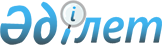 О внесении изменений в решение Тимирязевского районного маслихата Северо-Казахстанской области от 26 декабря 2018 года № 29/1 "Об утверждении районного бюджета Тимирязевского района на 2019-2021 годы"Решение Тимирязевского районного маслихата Северо-Казахстанской области от 19 сентября 2019 года № 38/2. Зарегистрировано Департаментом юстиции Северо-Казахстанской области 23 сентября 2019 года № 5576
      В соответствии со статьей 109 Бюджетного кодекса Республики Казахстан от 04 декабря 2008 года и подпунктом 1) пункта 1 статьи 6 Закона Республики Казахстан от 23 января 2001 года "О местном государственном управлении и самоуправлении в Республике Казахстан" Тимирязевский районный маслихат РЕШИЛ:
      1. Внести в решение Тимирязевского районного маслихата Северо-Казахстанской области "Об утверждении районного бюджета Тимирязевского района на 2019-2021 годы" от 26 декабря 2018 года № 29/1 (опубликовано 18 января 2019 года в эталонном контрольном банке нормативных правовых актов Республики Казахстан в электронном виде, зарегистрировано в Реестре государственной регистрации нормативных правовых актов под № 5160) следующие изменения:
      пункт 1 изложить в новой редакции:
       "1. Утвердить районный бюджет Тимирязевского района на 2019-2021 годы согласно приложениям 1, 2 и 3 соответственно, в том числе на 2019 год в следующих объемах:
      1) доходы – 2 997 050,9 тысяч тенге:
      налоговые поступления – 318 835 тысяч тенге;
      неналоговые поступления – 5 332 тысячи тенге;
      поступления от продажи основного капитала – 6 500 тысяч тенге;
      поступления трансфертов – 2 666 383,9 тысяч тенге; 
      2) затраты – 2 999 945,9 тысяч тенге; 
      3) чистое бюджетное кредитование – 2 981 тысяча тенге:
      бюджетные кредиты – 15 150 тысяч тенге,
      погашение бюджетных кредитов – 12 169 тысяч тенге;
      4) сальдо по операциям с финансовыми активами – 0 тысяч тенге, в том числе:
      приобретение финансовых активов – 0 тысяч тенге;
      поступления от продажи финансовых активов государства – 0 тысяч тенге;
      5) дефицит (профицит) бюджета – - 5 876 тысяч тенге;
      6) финансирование дефицита (использование профицита) бюджета – 5 876 тысяч тенге:
      поступление займов – 15 150 тысяч тенге;
      погашение займов – 12 169 тысяч тенге;
      используемые остатки бюджетных средств – 2 895 тысяч тенге.";
      пункт 8 изложить в новой редакции:
       "8. Учесть в районном бюджете на 2019 год целевые трансферты из республиканского бюджета и Национального фонда Республики Казахстан в сумме 912 552,8 тысяч тенге в следующих размерах:
      1) 146 269 тысяч тенге – на увеличение оплаты труда учителей и педагогов-психологов организаций начального, основного и общего среднего образования;
      2) 5 418 тысяч тенге – на внедрение консультантов по социальной работе и ассистентов в центрах занятости населения; 
      3) 1 138 тысяч тенге – на увеличение норм обеспечения инвалидов обязательными гигиеническими средствами; 
      4) 2 638 тысяч тенге – на расширение перечня технических вспомогательных (компенсаторных) средств; 
      5) 230 тысяч тенге – на обеспечение катетерами одноразового использования детей инвалидов с диагнозом Spina bifida; 
      6) 51 335 тысяч тенге – на выплату государственной адресной социальной помощи; 
      7) 93 759 тысяч тенге – на развитие рынка труда, в том числе:
      на частичное субсидирование заработной платы в сумме 3 574 тысячи тенге;
      на предоставление субсидий на переезд в сумме 21 894 тысячи тенге;
      на молодежную практику в сумме 5 303 тысячи тенге; 
      на аренду (найм) жилья и возмещение коммунальных затрат в сумме 9 317 тысяч тенге;
      на предоставление субсидий работодателям в сумме 35 224 тысячи тенге; 
      на информационную работу в сумме 15 тысяч тенге; 
      на предоставление грантов переселенцам на реализацию новых бизнес-идей в сумме 18 432 тысячи тенге;
      8) 268 417 тысяч тенге – на повышение заработной платы отдельных категорий гражданских служащих, работников организаций, содержащихся за счет средств государственного бюджета, работников казенных предприятий;
      9) 108 219,8 тысяч тенге – на капитальный ремонт объектов образования;
      10) 23 977 тысяч тенге – на повышение заработной платы отдельных категорий административных государственных служащих;
      11) 11 615 тысяч тенге – на предоставление государственных грантов на реализацию бизнес-идей для молодежи, членам малообеспеченных и многодетных семей, трудоспособным инвалидам;
      12) 14 765 тысяч тенге – на обеспечение дополнительного охвата краткосрочным профессиональным обучением; 
      13) 2 500 тысяч тенге – на выплату государственной адресной помощи; 
      14) 182 272 тысячи тенге – на приобретение одноквартирных жилых домов в селах.";
      пункт 9 изложить в новой редакции:
       "9. Учесть в районном бюджете на 2019 год целевые трансферты из областного бюджета в сумме 68 559,1 тысяча тенге в следующих размерах:
      1) 10 216 тысяч тенге – на приобретение и доставку учебников для организаций образования;
      2) 1 932 тысячи тенге – на проведение профилактических мероприятий против энзоотических болезней;
      3) 2 121 тысяча тенге – на реализацию мер по оказанию социальной поддержки специалистов; 
      4) 4 901 тысяча тенге – на краткосрочное профессиональное обучение рабочих кадров по востребованным на рынке труда профессиям, включая обучение в мобильных центрах;
      5) 33 160,1 тысяча тенге – на текущий ремонт разводящих сетей сельских округов; 
      6) 16 229 тысяч тенге – на проведение текущего ремонта дороги районного значения КТТМ-320 подъезд к селу Москворецкое.";
      пункт 13 исключить;
      приложения 1, 5, 8 к указанному решению изложить в новой редакции согласно приложениям 1, 2, 3 к настоящему решению.
      2. Настоящее решение вводится в действие с 1 января 2019 года. Бюджет Тимирязевского района на 2019 год Перечень текущих бюджетных программ бюджета по сельским округам Тимирязевского района на 2019 год
      Продолжение таблицы
      Продолжение таблицы Перечень выплат отдельным категориям нуждающихся граждан по решениям местных представительных органов на 2019 год по программе 451-007 "Социальная помощь отдельным категориям нуждающихся граждан по решениям местных представительных органов"
					© 2012. РГП на ПХВ «Институт законодательства и правовой информации Республики Казахстан» Министерства юстиции Республики Казахстан
				
      Председатель сессии 
районного маслихата 

Ж. Жантоков

      Секретарь районного 
маслихата 

С. Мустафин
Приложение 1 к решению Тимирязевского районного маслихата от ___сентября 2019 года № ____Приложение 1 к решению Тимирязевского районного маслихата от 26 декабря 2018 года № 29/1
Категория
Класс
Подкласс
Наименование
Сумма (тысяч тенге)
1. Доходы
2 997 050,9
1
Налоговые поступления
318835
01
Подоходный налог
8 400
2
Индивидуальный подоходный налог
8 400
03
Социальный налог
120 000
1
Социальный налог
120 000
04
Налоги на собственность
120 145
1
Налоги на имущество
79 202
3
Земельный налог
1 224
4
Налог на транспортные средства 
23 169
5
Единый земельный налог
16 550
05
Внутренние налоги на товары, работы и услуги
65 990
2
Акцизы
1 650
3
Поступления за использование природных и других ресурсов
60 500
4
Сборы за ведение предпринимательской и профессиональной деятельности
3 840
08
Обязательные платежи, взимаемые за совершение юридически значимых действий и (или) выдачу документов уполномоченными на то государственными органами или должностными лицами
4 300
1
Государственная пошлина 
4 300
2
Неналоговые поступления
5 332
01
Доходы от государственной собственности
3 332
5
Доходы от аренды имущества, находящегося в государственной собственности
3 319
7
Вознаграждения по кредитам, выданным из государственного бюджета
13
06
Прочие неналоговые поступления
2 000
1
Прочие неналоговые поступления
2 000
3
Поступления от продажи основного капитала
6 500
03
Продажа земли и нематериальных активов
6 500
1
Продажа земли
6 500
4
Поступления трансфертов
2 666 383,9
02
Трансферты из вышестоящих органов государственного управления
2 666 383,9
2
Трансферты из областного бюджета
2 666 383,9
Функциональная группа
Администратор бюджетных программ
Программа
Наименование
Сумма (тысяч тенге)
2. Затраты
2 999 945,9
1
Государственные услуги общего характера
308 298
112
Аппарат маслихата района (города областного значения)
16 241
001
Услуги по обеспечению деятельности маслихата района (города областного значения)
16 241
122
Аппарат акима района (города областного значения)
88 145
001
Услуги по обеспечению деятельности акима района (города областного значения)
88 145
003
Капитальные расходы государственного органа
1000
123
Аппарат акима района в городе, города районного значения, поселка, села, сельского округа
148 330
001
Услуги по обеспечению деятельности акима района в городе, города районного значения, поселка, села, сельского округа
148 330
459
Отдел экономики и финансов района (города областного значения)
24 613
001
Услуги по реализации государственной политики в области формирования и развития экономической политики, государственного планирования, исполнения бюджета и управления коммунальной собственностью района (города областного значения)
23 795
003
Проведение оценки имущества в целях налогообложения
508
010
Приватизация, управление коммунальным имуществом, постприватизационная деятельность и регулирование споров, связанных с этим
310
495
Отдел архитектуры, строительства, жилищно-коммунального хозяйства, пассажирского транспорта и автомобильных дорог района (города областного значения)
30 969,3
001
Услуги по реализации государственной политики на местном уровне в области архитектуры, строительства, жилищно-коммунального хозяйства, пассажирского транспорта и автомобильных дорог 
14 154
113
Целевые текущие трансферты из местных бюджетов
16 815,3
2
Оборона
4 986
122
Аппарат акима района (города областного значения)
4 986
005
Мероприятия в рамках исполнения всеобщей воинской обязанности
3 525
006
Предупреждение и ликвидация чрезвычайных ситуаций масштаба района (города областного значения)
500
007
Мероприятия по профилактике и тушению степных пожаров районного (городского) масштаба, а также пожаров в населенных пунктах, в которых не созданы органы государственной противопожарной службы
961
4
Образование
1 851 754
123
Аппарат акима района в городе, города районного значения, поселка, села, сельского округа
60
005
Организация бесплатного подвоза учащихся до школы и обратно в сельской местности
60
464
Отдел образования района (города областного значения)
1 820 135
001
Услуги по реализации государственной политики на местном уровне в области образования 
9 947
003
Общеобразовательное обучение 
1 523 063,2
005
Приобретение и доставка учебников, учебно-методических комплексов для государственных учреждений образования района (города областного значения)
18 735
006
Дополнительное образование для детей 
47 515
007
Проведение школьных олимпиад, внешкольных мероприятий и конкурсов районного (городского) масштаба
584
009
Обеспечение деятельности организаций дошкольного воспитания и обучения
51 089
015
Ежемесячные выплаты денежных средств опекунам (попечителям) на содержание ребенка-сироты (детей-сирот), и ребенка (детей), оставшегося без попечения родителей
5 021
023
Методическая работа
14 058
029
Обследование психического здоровья детей и подростков и оказание психолого-медико-педагогической консультативной помощи населению
12 367
040
Реализация государственного образовательного заказа в дошкольных организациях образования
22 856
067
Капитальные расходы подведомственных государственных учреждений и организаций
114 899,8
465
Отдел физической культуры и спорта района (города областного значения)
31 559
017
Дополнительное образование для детей и юношества по спорту
31 559
6
Социальная помощь и социальное обеспечение
277 284
451
Отдел занятости и социальных программ района (города областного значения)
274 753
001
Услуги по реализации государственной политики на местном уровне в области обеспечения занятости и реализации социальных программ для населения
20 887
002
Программа занятости
133 633,1
005
Государственная адресная социальная помощь
61 876
007
Социальная помощь отдельным категориям нуждающихся граждан по решениям местных представительных органов 
7 429,9
010
Материальное обеспечение детей-инвалидов, воспитывающихся и обучающихся на дому
819
011
Оплата услуг по зачислению, выплате и доставке пособий и других социальных выплат
273
014
Оказание социальной помощи нуждающимся гражданам на дому
18 244
023
Обеспечение деятельности центров занятости населения
25 180
050
Обеспечение прав и улучшение качества жизни инвалидов в Республике Казахстан 
6 411
464
Отдел образования района (города областного значения)
2 531
030
Содержание ребенка (детей), переданного патронатным воспитателям
2 531
7
Жилищно-коммунальное хозяйство
199 503,8
123
Аппарат акима района в городе, города районного значения, поселка, села, сельского округа
7 621,7
014
Организация водоснабжения населенных пунктов
7621,7
495
Отдел архитектуры, строительства, жилищно-коммунального хозяйства, пассажирского транспорта и автомобильных дорог района (города областного значения)
191 882,1
008
Организация сохранения государственного жилищного фонда
800
016
Функционирование системы водоснабжения и водоотведения
8 763,1
020
Изготовление технических паспортов на объекты кондоминиумов
47
098
Приобретение жилья коммунального жилищного фонда
182 272
8
Культура, спорт, туризм и информационное пространство
121 458
123
Аппарат акима района в городе, города районного значения, поселка, села, сельского округа
18 996
006
Поддержка культурно-досуговой работы на местном уровне
18 996
455
Отдел культуры и развития языков района (города областного значения)
66 800
001
Услуги по реализации государственной политики на местном уровне в области развития языков и культуры
8 028
003
Поддержка культурно-досуговой работы
23 434
006
Функционирование районных (городских) библиотек
34 662
007
Развитие государственного языка и других языков народа Казахстана
676
456
Отдел внутренней политики района (города областного значения)
20 921
001
Услуги по реализации государственной политики на местном уровне в области информации, укрепления государственности и формирования социального оптимизма граждан
9 369
002
Услуги по проведению государственной информационной политики 
6 400
003
Реализация мероприятий в сфере молодежной политики
5 152
465
Отдел физической культуры и спорта района (города областного значения)
14 741
001
Услуги по реализации государственной политики на местном уровне в сфере физической культуры и спорта
7 681
006
Проведение спортивных соревнований на районном (города областного значения) уровне
480
007
Подготовка и участие членов сборных команд района (города областного значения) по различным видам спорта на областных спортивных соревнованиях
6 580
10
Сельское, водное, лесное, рыбное хозяйство, особо охраняемые природные территории, охрана окружающей среды и животного мира, земельные отношения
91 286
459
Отдел экономики и финансов района (города областного значения)
9 881
099
Реализация мер по оказанию социальной поддержки специалистов
9 881
462
Отдел сельского хозяйства района (города областного значения)
21 482
001
Услуги по реализации государственной политики на местном уровне в сфере сельского хозяйства
21 482
463
Отдел земельных отношений района (города областного значения)
9 883
001
Услуги по реализации государственной политики в области регулирования земельных отношений на территории района (города областного значения)
9 883
473
Отдел ветеринарии района (города областного значения)
50 040
001
Услуги по реализации государственной политики на местном уровне в сфере ветеринарии
11 394
005
Обеспечение функционирования скотомогильников (биотермических ям)
248
006
Организация санитарного убоя больных животных
514
007
Организация отлова и уничтожения бродячих собак и кошек
980
047
Возмещение владельцам стоимости обезвреженных (обеззараженных) и переработанных без изъятия животных, продукции и сырья животного происхождения, представляющих опасность для здоровья животных и человека
1 518
009
Проведение ветеринарных мероприятий по энзоотическим болезням животных
2 951
010
Проведение мероприятий по идентификации сельскохозяйственных животных
457
011
Проведение противоэпизоотических мероприятий
31 978
12
Транспорт и коммуникации
27 167
495
Отдел архитектуры, строительства, жилищно-коммунального хозяйства, пассажирского транспорта и автомобильных дорог района (города областного значения)
27 167
023
Обеспечение функционирования автомобильных дорог 
25 569
039
Субсидирование пассажирских перевозок по социально значимым городским (сельским), пригородным и внутрирайонным сообщениям 
1 598
13
Прочие
11 262
459
Отдел экономики и финансов района (города областного значения)
2 523
026
Целевые текущие трансферты бюджетам города районного значения, села, поселка, сельского округа на повышение заработной платы отдельных категорий гражданских служащих, работников организаций, содержащихся за счет средств государственного бюджета, работников казенных предприятий
1 289
066
Целевые текущие трансферты бюджетам города районного значения, села, поселка, сельского округа на повышение заработной платы отдельных категорий административных государственных служащих
1 234
469
Отдел предпринимательства района (города областного значения)
8 739
001
Услуги по реализации государственной политики на местном уровне в области развития предпринимательства
8 739
14
Обслуживание долга
13
459
Отдел экономики и финансов района (города областного значения)
13
021
Обслуживание долга местных исполнительных органов по выплате вознаграждений и иных платежей по займам из областного бюджета
13
15
Трансферты
106 933,8
459
Отдел экономики и финансов района (города областного значения)
106 933,8
006
Возврат неиспользованных (недоиспользованных) целевых трансфертов
114,8
024
Целевые текущие трансферты из нижестоящего бюджета на компенсацию потерь вышестоящего бюджета в связи с изменением законодательства
98 793
038
Субвенции
4 800
051
Трансферты органам местного самоуправления
3 226
3. Чистое бюджетное кредитование
2 981
Бюджетные кредиты 
15 150
10
Сельское, водное, лесное, рыбное хозяйство, особо охраняемые природные территории, охрана окружающей среды и животного мира, земельные отношения
15 150
459
Отдел экономики и финансов района (города областного значения)
15 150
018
Бюджетные кредиты для реализации мер социальной поддержки специалистов 
15 150
Категория
Класс
Подкласс
Наименование
Сумма (тысяч тенге)
5
Погашение бюджетных кредитов
12 169
01
Погашение бюджетных кредитов
12 169
1
Погашение бюджетных кредитов, выданных из государственного бюджета 
12 169
4. Сальдо по операциям с финансовыми активами
0
Приобретение финансовых активов
0
Функциональная группа
Администратор
Программа
Наименование
Сумма (тысяч тенге)
5. Дефицит (профицит) бюджета
-5 876
6. Финансирование дефицита (использование профицита) бюджета
5 876
Категория
Класс
Подкласс
Наименование
Сумма (тысяч тенге)
7
Поступления займов
15 150
01
Внутренние государственные займы
15 150
2
Договоры займа
15 150
Функциональная группа
Администратор бюджетных программ
Программа
Наименование
Сумма (тысяч тенге)
16
Погашение займов
12 169
459
Отдел экономики и финансов района (города областного значения)
12 169
005
Погашение долга местного исполнительного органа перед вышестоящим бюджетом
12 169
Категория
Класс
Подкласс
Наименование
Сумма (тысяч тенге)
8
Используемые остатки бюджетных средств
2 895
01
Остатки бюджетных средств
2 895
1
Свободные остатки бюджетных средств
2 895Приложение 2 к решению Тимирязевского районного маслихата от ___сентября 2019 года № ____Приложение 5 к решению Тимирязевского районного маслихата от 26 декабря 2018 года № 29/1
Функциональная группа
Администратор бюджетных программ
Программа
Подпрограмма
Наименование
Сумма (тысяч тенге)
2. Затраты
175 007,7
1
Государственные услуги общего характера
148 330
123
Аппарат акима района в городе, города районного значения, поселка, села, сельского округа
148 330
001
Услуги по обеспечению деятельности акима района в городе, города районного значения, поселка, села, сельского округа
148 330
011
За счет трансфертов из республиканского бюджета
20 295
015
За счет средств местного бюджета
128 035
4
Образование
60
123
Аппарат акима района в городе, города районного значения, поселка, села, сельского округа
60
005
Организация бесплатного подвоза учащихся до школы и обратно в сельской местности
60
015
За счет средств местного бюджета
60
7
Жилищно-коммунальное хозяйство
7 621,7
123
Аппарат акима района в городе, города районного значения, поселка, села, сельского округа
7 621,7
014
Организация водоснабжения населенных пунктов
7 621,7
015
За счет средств местного бюджета
7 621,7
8
Культура, спорт, туризм и информационное пространство
18 996
123
Аппарат акима района в городе, города районного значения, поселка, села, сельского округа
18 996
006
Поддержка культурно-досуговой работы на местном уровне
18 996
011
За счет трансфертов из республиканского бюджета
3 941
015
За счет средств местного бюджета
15 055
Аксуатский сельский округ
Белоградовский сельский округ
Дзержинский сельский округ
Докучаевский сельский округ
Дмитриевский сельский округ
Интернациональный сельский округ
Есильский сельский округ
Комсомольский сельский округ
13840
9589
8909
9906
12003
16345,1
8703
8720
13840
9589
8909
8464
12003
9262
8703
8720
13840
9589
8909
8464
12003
9262
8703
8720
13840
9589
8909
8464
12003
9262
8703
8720
2626
1418
1129
993
1616
1431
1134
1071
11214
8171
7780
7471
10387
7831
7569
7649
3623,1
3623,1
3623,1
3623,1
1442
3460
1442
3460
1442
3460
261
773
1181
2687
Ленинский сельский округ
Мичуринский сельский округ
Москворецкий сельский округ
Акжанский сельский округ
Куртайский сельский округ
Хмельницкий сельский округ
Целинный сельский округ
11667
14945
10385
10527
10510
15630
13328,6
9760
13491
9616
9051
9330
9192
8400
9760
13491
9616
9051
9330
9192
8400
9760
13491
9616
9051
9330
9192
8400
1290
2373
1098
1074
1352
684
1006
8470
11118
8518
7977
7978
8508
7394
60
60
60
60
3998,6
3998,6
3998,6
3998,6
1907
1454
769
1476
1120
6438
930
1907
1454
769
1476
1120
6438
930
1907
1454
769
1476
1120
6438
930
576
253
107
267
127
1348
229
1331
1201
662
1209
993
5090
701Приложение 3 к решению Тимирязевского районного маслихата от ___сентября 2019 года № ____Приложение 8 к решению Тимирязевского районного маслихата от 26 декабря 2018 года № 29/1
№ п/п
Виды выплат
Сумма (тысяч тенге)
1
Причинение ущерба гражданину (семье) либо его имуществу вследствие стихийного бедствия или пожара
53
2
Участники и инвалиды Великой Отечественной войны
505
3
Жены (мужья) умерших инвалидов войны и приравненных к ним инвалидов, а также жены (мужья) умерших участников войны, партизан, подпольщиков, граждан, награжденных медалью "За оборону Ленинграда" и знаком "Житель блокадного Ленинграда", признававшихся инвалидами в результате общего заболевания, трудового увечья и других причин (за исключением противоправных), которые не вступали в другой брак
26
4
Лица, награжденные орденами и медалями бывшего Союза Советских Социалистических Республик за самоотверженный труд и безупречную воинскую службу в тылу в годы Великой Отечественной войны
38
5
Военнослужащие Советской Армии, Военно-Морского флота, Комитета государственной безопасности, лица рядового и начальствующего состава Министерства внутренних дел бывшего Союза Советских Социалистических Республик (включая военных специалистов и советников), которые в соответствии с решениями правительственных органов бывшего Союза Советских Социалистических Республик принимали участие в боевых действиях на территории других государств; военнообязанные, призывавшиеся на учебные сборы и направлявшиеся в Афганистан в период ведения боевых действий; военнослужащие автомобильных батальонов, направлявшиеся в Афганистан для доставки грузов в эту страну в период ведения боевых действий; военнослужащие летного состава, совершавшие вылеты на боевые задания в Афганистан с территории бывшего Союза Советских Социалистических Республик; рабочие и служащие, обслуживающие советский воинский контингент в Афганистане, получившие ранения, контузии или увечья, либо награжденные орденами и медалями бывшего Союза Советских Социалистических Республик за участие в обеспечении боевых действий
455
6
Семьи военнослужащих, погибших (умерших) при прохождении воинской службы в мирное время
50
7
Лица, непосредственно подвергавшиеся политическим репрессиям на территории бывшего Союза Советских Социалистических Республик и в настоящее время являющихся гражданами Республики Казахстан
38
8
Лица, принимавшие участие в ликвидации последствий катастрофы на Чернобыльской атомной электростанции в 1986-1987 годах, других радиационных катастроф и аварий на объектах гражданского или военного назначения, а также участвовавшие непосредственно в ядерных испытаниях и учениях
114
9
Многодетные матери, награжденные подвесками "Алтын алқа", "Күмісалқа", орденами "Материнская Слава" I, II степени или ранее получившие звание "Мать-Героиня" 
3155,9
10
Лица, которым назначены пенсии за особые заслуги перед Республикой Казахстан, пенсионеры, имеющие статус персонального пенсионера областного значения, почетные граждане области, (города, района)
304
11
Дети жертв политических репрессий, находившиеся вместе с родителями или заменявшими их лицами в местах лишения свободы, в ссылке, высылке или на спецпоселении, а также дети жертв политических репрессий, не достигшие восемнадцатилетнего возраста на момент репрессии и в результате ее применения оставшиеся без родительского попечения или одного из них
141
12
Нуждаемость участников и инвалидов Великой Отечественной войны, а также лиц приравненных по льготам и гарантиям к участникам и инвалидам Великой Отечественной войны в зубопротезировании
77
13
Нуждаемость участников и инвалидов Великой Отечественной войны, а также лиц приравненных по льготам и гарантиям к участникам и инвалидам Великой Отечественной войны в санаторно-курортном лечении в санаториях и профилакториях Республики Казахстан
253
14
Наличие у граждан, находящихся на амбулаторном лечении, активной формы туберкулеза
1154
15
Нуждаемость участников и инвалидов Великой Отечественной войны в возмещении затрат за оплату коммунальных услуг и приобретения топлива
121
16
Наличие среднедушевого дохода лица (семьи), не превышающего порога однократного размера прожиточного минимума
63
17
Нуждаемость лиц, пострадавших в зоне Семипалатинского ядерного полигона, в проезде железнодорожным (плацкартный вагон) автомобильным пассажирским транспортом (кроме такси) от станции отправления одного из видов указанных транспортных средств до места госпитализации и обратно по территории Республики Казахстан
86
18
Многодетные семьи, имеющие в своем составе четырех и более совместно проживающих несовершеннолетних детей, в том числе детей, обучающихся по очной форме обучения в организациях среднего, технического и профессионального, послесреднего, высшего и (или) послевузовского образования, после достижения ими совершеннолетия до времени окончания организаций образования (но не более чем до достижения двадцатитрехлетнего возраста)
796
Итого
7429,9